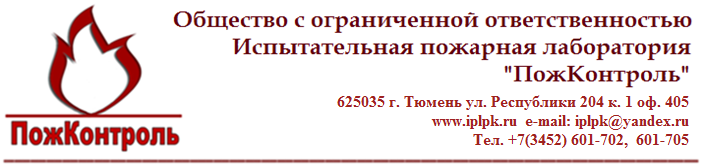 Прайс-лист Испытательной пожарной лаборатории  «ПожКонтроль»Звоните, всегда рады проконсультировать по любым вопросам в области пожарной безопасности. (тел. 8(3452)60-17-05, 8(3452)60-17-02)№ п./п.Наименование работ и услугЕдиница измеренияСтоимость руб.Инструментальный контроль качества огнезащитных покрытийИнструментальный контроль качества огнезащитных покрытийИнструментальный контроль качества огнезащитных покрытийИнструментальный контроль качества огнезащитных покрытий1Деревянных конструкций (с каждой 1000 м2 или одного объекта здания менее 1000 м2)1 испытание18002Металлических конструкций (с каждой 1000 м2 или одного объекта здания менее 1000 м2)1 испытание20003Текстильных материалов (с каждой 1000 м2 или одного объекта здания менее 1000м2)1 испытание22004Бетона (с каждой 1000 м2 или одного объекта здания менее 1000м2)1 испытание25005Воздуховодов (с каждой 1000 м2 или одного объекта здания менее 1000м2) 1 испытание2000Проверка противопожарного водоснабженияПроверка противопожарного водоснабженияПроверка противопожарного водоснабженияПроверка противопожарного водоснабжения6Контроль за качеством монтажа, ремонта и обслуживания систем внутреннего противопожарного водоснабжения1 кран5006Контроль за качеством монтажа, ремонта и обслуживания систем внутреннего противопожарного водоснабжения1 кран с перемоткой9007Проверка на водоотдачу пожарного гидранта1 испытание3500Испытание наружных стационарных пожарных лестниц и огражденийИспытание наружных стационарных пожарных лестниц и огражденийИспытание наружных стационарных пожарных лестниц и огражденийИспытание наружных стационарных пожарных лестниц и ограждений8Вертикальная лестница1 испытание20009Маршевая лестница1 испытание400010Ограждение кровли (с каждых 100 погонных метров или одного ограждения менее 100 погонных метров)1 испытание2000Испытание систем противодымной вентиляцииИспытание систем противодымной вентиляцииИспытание систем противодымной вентиляцииИспытание систем противодымной вентиляции11Приемосдаточные испытание систем противодымной вентиляции1 испытание250012Периодические испытание систем противодымной вентиляции1 испытание2000Аудит иных систем противопожарной защитыАудит иных систем противопожарной защитыАудит иных систем противопожарной защитыАудит иных систем противопожарной защиты13Проверка контроля над качеством монтажа, ремонта и обслуживания установок пожаротушения, систем пожарной и охранно-пожарной сигнализации, систем оповещения и эвакуации людей при пожаре.Рассчитывается после выезда специалистаРассчитывается после выезда специалиста14Проведение расчетов пожарного риска (НОР)от 30 000 индивидуальноот 30 000 индивидуально15Проверка контроля за качеством обслуживания и ремонта первичных средств пожаротушения (с каждой 1000 м2 или одного объекта здания менее 1000 м2)1 испытание400016Проверка контроля над качеством монтажа, ремонта и обслуживания противопожарных завес1 испытание400017Проверка контроля над качеством монтажа, ремонта и обслуживания заполнений проёмов в противопожарных преградах1 испытание100018Сертификация работ и услуг в области пожарной безопасности1 испытание200019Проведение контроля над качеством производства трубопечных работ1 испытаниеот 100020Проведение контроля над качеством производства систем вентилируемых фасадов1 испытаниеот 300021Планы эвакуации (разработка, изготовление)1 планот 3000